ΘΕΜΑ: Πρόσκληση συμμετοχής στο Περιφερειακό Δίκτυο Περιβαλλοντικής Εκπαίδευσης «Ένας Κήπος στο Σχολείο μου»Το ΚΠΕ Βάμου συνεχίζει τη λειτουργία του Περιφερειακού δικτύου Π.Ε. σχολείων Α/θμιας και Β/θμιας εκπαίδευσης με θέμα: «Ένας Κήπος στο Σχολείο μου», και καλεί τους εκπαιδευτικούς να ανανεώσουν τη συμμετοχή του σχολείου τους για τα επόμενα δυο χρόνια. Το Δίκτυο λειτουργεί σε συνεργασία με άλλα  ΚΠΕ και Υπευθύνους Σχολικών Δραστηριοτήτων και ΠΕ όπου υπάρχουν και θα ζητηθεί η έγκρισή συνέχισής του από την Περιφερειακή Διεύθυνση Πρωτοβάθμιας και Δευτεροβάθμιας Εκπαίδευσης Κρήτης. Οι σκοποί του δικτύου είναι:Η προαγωγή και η ανάπτυξη της Π.Ε. στα σχολείαΗ ευαισθητοποίηση, η ενεργοποίηση και η απόκτηση από τους μαθητές κριτικής σκέψης  σε θέματα προστασίας του περιβάλλοντος Η ευαισθητοποίηση μαθητών κι εκπαιδευτικών για την βιοποικιλότητα, την τοπική χλωρίδα της Κρήτης και την αλλαγή του περιβάλλοντος του σχολείου μέσα από την εισαγωγή πρασίνου και τη δημιουργία σχολικών κήπων, η επικοινωνία και ανταλλαγή ιδεών και πρακτικών μεταξύ των εκπαιδευτικών και μαθητών.Οι επιμέρους στόχοι είναι: Η ενεργή και συνειδητή συμμετοχή των μαθητών στη διαχείριση του φυσικού, κοινωνικού και πολιτιστικού περιβάλλοντος προς την κατεύθυνση της βιώσιμης ανάπτυξης.Η οριζόντια επικοινωνία και η δικτύωση των σχολείων.  Η έμμεση επίδραση στο ευρύτερο κοινωνικό περιβάλλον, (οικογένεια, φίλοι, γειτονιά), αφού οι μαθητές λειτουργούν ως «πυρήνες» ευαισθητοποίησης.Θεωρούμε ότι η συνέχιση της λειτουργίας του ως άνω θεματικού δικτύου είναι αναγκαία και θα συνεισφέρει στη διαμόρφωση συμπεριφορών σε μαθητές-τριες, εκπαιδευτικούς και ευρύτερα στο κοινωνικό σύνολο.Για δήλωση συμμετοχής, συμπληρώστε ηλεκτρονικά τις σχετικές Αιτήσεις στο ιστολόγιο του ΚΠΕ Βάμου ή στο ιστολόγιο του Δικτύου:Για το ΚΠΕ ΒάμουΟ ΥπεύθυνοςΠοντικάκης ΦώτιοςΕΛΛΗΝΙΚΗ ΔΗΜΟΚΡΑΤΙΑ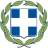 ΥΠΟΥΡΓΕΙΟ ΠΑΙΔΕΙΑΣ ΚΑΙ ΘΡΗΣΚΕΥΜΑΤΩΝΠΕΡΙΦΕΡΕΙΑΚΗ Δ/ΝΣΗ ΠΕ & ΔΕ ΚΡΗΤΗΣΚΕΝΤΡΟ ΠΕΡΙΒΑΛΛΟΝΤΙΚΗΣ ΕΚΠΑΙΔΕΥΣΗΣ ΒΑΜΟΥΕΛΛΗΝΙΚΗ ΔΗΜΟΚΡΑΤΙΑΥΠΟΥΡΓΕΙΟ ΠΑΙΔΕΙΑΣ ΚΑΙ ΘΡΗΣΚΕΥΜΑΤΩΝΠΕΡΙΦΕΡΕΙΑΚΗ Δ/ΝΣΗ ΠΕ & ΔΕ ΚΡΗΤΗΣΚΕΝΤΡΟ ΠΕΡΙΒΑΛΛΟΝΤΙΚΗΣ ΕΚΠΑΙΔΕΥΣΗΣ ΒΑΜΟΥΚεφαλάς, 15-11-2021Αριθ. Πρωτ. 97Δ/νση: Πληροφορίες: Τηλέφωνο:Fax: e-mail:Ιστολόγιο:Κεφαλάς Αποκορώνου 73008Ποντικάκης Φώτιος28250-8323028250-83231kpevamou@gmail.com http://kpevamou.blogspot.gr ΠΡΟΣ:    Περιφ/κή Δ/νση Α/θμιας & Β/θμιας Εκπ/σης Κρήτης Δ/νσεις Α/θμιας & Β/θμιας Εκπ/σης της Κρήτης (Υπόψη Υπευθύνων Σχολικών Δραστηριοτήτων)Σχολικές μονάδεςΚΠΕ της Κρήτης